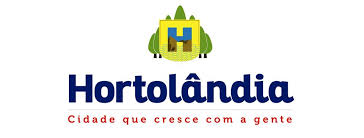 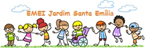 EMEI JARDIM SANTA EMÍLIAPROFESSORAS: RENATA E PATRICIA.-JDI A/BPLANEJAMENTO: 08 A 12/11/2021FALA AÍ ...GENTE BONITA...IREMOS ESTUDAR NESTE MÊS, A DIVERSIDADE ,AS DIFERENÇAS ,A PLURALIDADE....MAS SEMPRE TODOS JUNTOS E MISTURADOS!!!08/11- LEITURA: “MENINOS DE TODAS AS CORES” - LUISA DUCLA 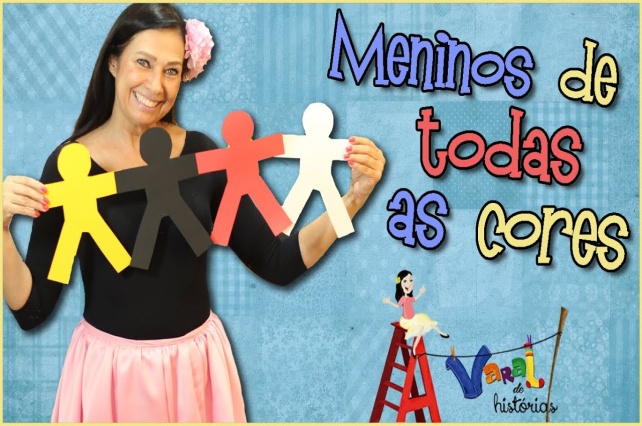 https://youtu.be/whrqcs6R8PwATIVIDADE: EU SOU ASSIM!OBSERVE-SE NO ESPELHO E DEPOIS FAÇA UM AUTORRETRATO.COLOQUE TODAS AS SUAS CARACTERÍSTICAS FÍSICAS: COR E TIPO DE CABELO,COR DA PELE,OLHOS ENTRE OUTRAS QUE TE REPRESENTAM.PODE USAR A CRIATIVIDADE E COLOCAR ROUPINHA DE TECIDO, PAPEL OU ATÉ MESMO PINTAR/DESENHAR.-“FAÇA UM MINI BONECO SEU”.09/11- LEITURA: ABAYOMI  “ UM ENCONTRO PRECIOSO” POR QUINTAL DA CULTURA.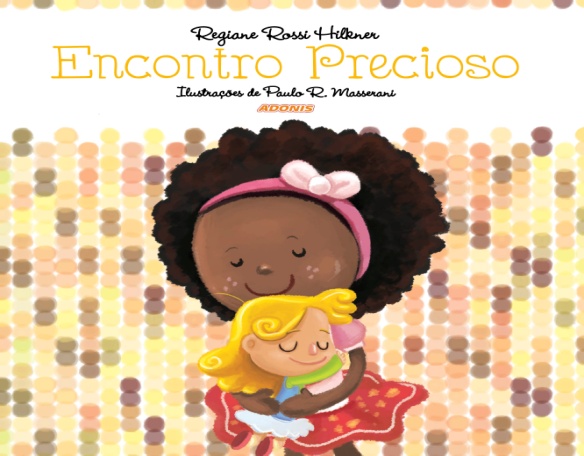 https://youtu.be/L0tmFVdW9Y4ATIVIDADE: VAMOS CONFECCIONAR UMA BONECA ABAYOMI?SIGA O PASSO A PASSO DA PROFESSORA NO GRUPO. PARA FAZER.VOCÊ VAI PRECISAR DE PEQUENOS PEDAÇOS DE TECIDOS ( RETALHOS) E ATENÇÃO.10/11- LEITURA: “Todo mundo é diferente! https://youtu.be/NKrWOF74pYE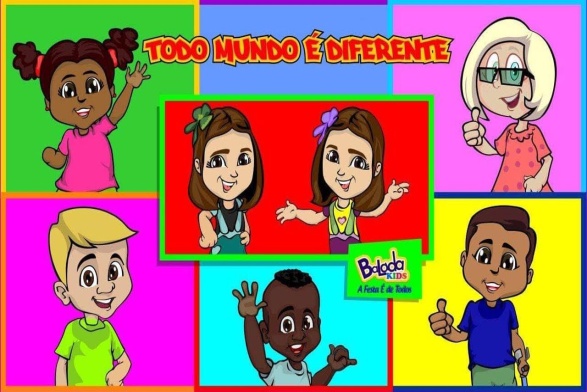 ATIVIDADE: OBSERVE A OBRA :” OPERÁRIOS” DE TARSILA DO AMARAL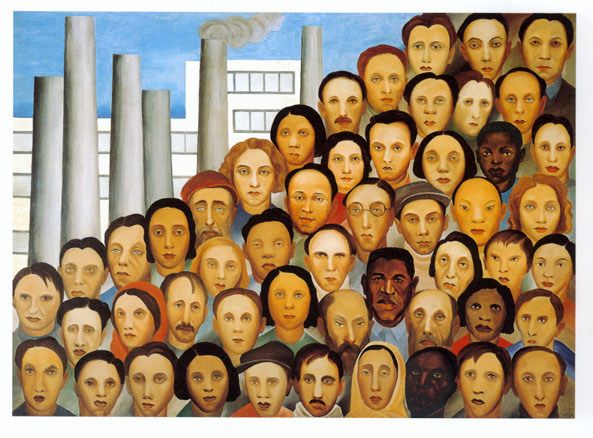 VEJA QUANTOS ROSTOS E QUANTAS PESSOAS!ELAS SÃO TODAS IGUAIS? O QUE HÁ DE DIFERENTE NELES?O QUE VOCÊ OBSERVOU? –CONVERSE COM SEUS FAMILIARES SOBRE ISSO. FAÇA AGORA A RELEITURA DESTA OBRA,RECORTANDO DE REVISTAS PESSOAS E MONTE A SUA OBRA DE ARTE RETRATANDO O POVO BRASILEIRO.11/11- LEITURA: “CADA UM DO SEU JEITO, CADA JEITO É DE UM” – LUCIMAR ROSA DIAS https://youtu.be/WaRN26aEy3A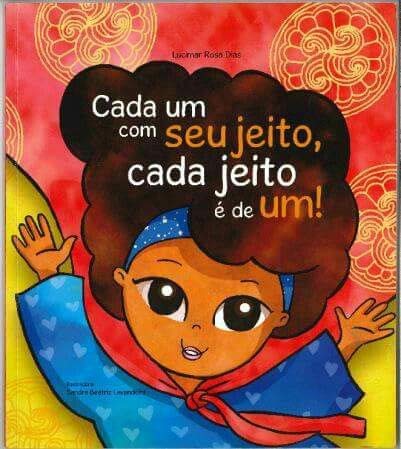 ATIVIDADE; VAMOS CONFECCIONAR UMA MÁSCARA DE PREVENÇÃO AO COVID? .DEPOIS VAMOS DECORÁ-LA COM PINTURA DE ESTAMPAS AFRICANAS, USANDO GUACHE E PINCEL.VEJA COMO AS ESTAMPAS AFRICANAS SÃO COLORIDAS E BONITAS: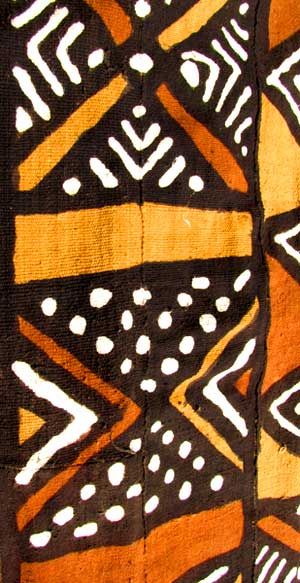 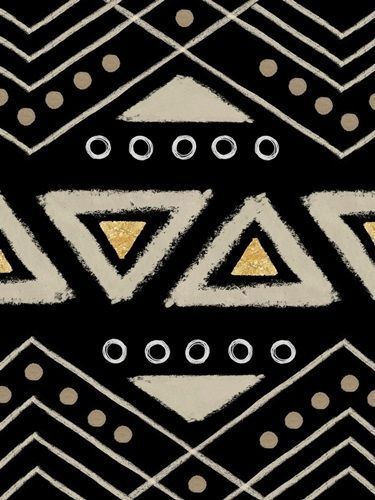 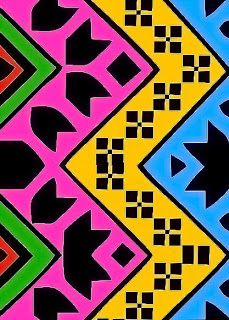 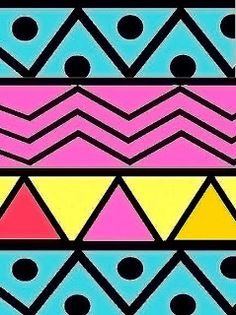 12/11- LEITURA: “ HISTÓRIAS QUE VOAM” –UMA HISTÓRIA AFRICANA POR SAVALLA RECORDS INFANTILhttps://youtu.be/b5exxWl-uJQ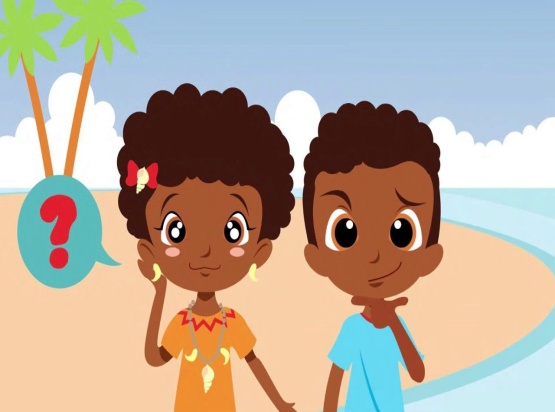 MÚSICA PARA ATIVIDADE; “RODA AFRICANA” POR PALAVRA CANTADA https://youtu.be/QjlmRDk9ktI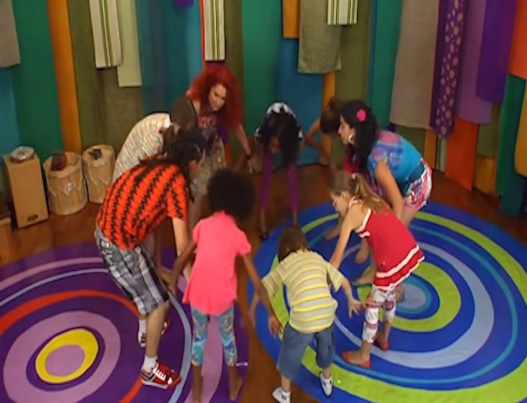 VAMOS SEGUIR OS PASSOS DA DANÇA “RODA AFRICANA” ?PEÇA PARA UM ADULTO FILMAR ALGUNS SEGUNDOS E ENVIE PARA PROFESSORA..